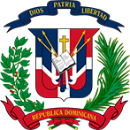 REPÚBLICA DOMINICANA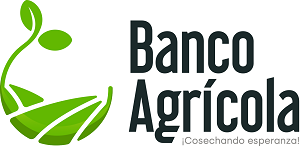 BANCO AGRÍCOLA DE LA REPÚBLICA DOMINICANASECCIÓN DE COMPRAS Y CONTRATACIONESAusencia de procesos por licitación pública nacional para el mes de mayo de 2022Por medio de la presente, se hace constar que durante el mes de mayo (05) del año veintidós (2022) esta sección de Compras y Contrataciones no se realizaron procesos de licitaciones en la modalidad de licitación pública nacional.El presente documento es emitido a los dos (02) días del mes de junio (06) del año dos mil veintidós (2022) en la ciudad de Santo Domingo de Guzmán, Distrito Nacional.Y para que conste, firmo la presente certificación,_________________________________________DIONISIO E. JIMENEZ HDEZ.Enc. Sección de Compras y Contrataciones